РЕЗЮМЕ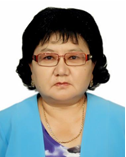 САДВОКАСОВАКУЛЯШЖАБЫКОВНАОбразование: ученая и академическая степень, профессиональные квалификации1979г. – Карагандинский государственный университет им.Е.А.Букетова, экономический факультет, специальность «Финансы и кредит»,                 г. Караганда;1994г. – КазЭУ им.Т.Рыскулова аспирантуру при кафедре «Финансы», г. Алматы.  2011г. – доктор  экономических наук,  (HIGHER DOKTORATE Economic sciences) диплом ҒД                    № 0001238 от 02.03.2011г., ККСОН МОН РК                (протокол № 1), г.Астана;1997г. – кандидат экономических наук по специальности 08.00.10 – «Финансы, денежное обращение и кредит», диплом ҒК № 0003608 от 28 ноября 1997г., Спецсовет при КазГАУ                 (протокол №16), г. Алматы.  2002г. – доцент по специальности «Экономика», диплом ДЦ № 0004673  ВАК РК 21 марта 2002г.,        (протокол № 3), г.Алматы;2011г. – академическое звание профессора Казахского университета экономики, финансов и международной торговли, протокол № 2 Ученого Совета от 29 сентября 2011 г., г.Астана. 2015г.-DOKTOR OF SCIENSE,HONORIS CAUSAInternational Academy of Natural History (почетный доктор Международной Академии)2018г.- Почетный профессор Карагандинского госуниверситета им. Академика Букетова Е.А. 2013г.Академик МАИН, 2013г.2014г. Академик Российской Академии Естествознания (РАЕ).Академический опыт: предыдущие места работы в организациях образования, преподаваемые Дисциплиныс1.05.2021 г. по настоящее время – профессор кафедры «Экономика и учет»  Каз.УТБ  Преподаваемые дисциплины: В бакалавриате – Деньги, кредит, банки, Бакалавриат – ДКБ, Ценообразование,  Экономика и финансы оОбщественного сектора, Экономика регионовМагистратура: Бюджетные процессы в госуправлении, Стратегический экономический менеджмент, Экономическая политика КазахстанаЗанятостьПолный рабочий деньПредыдущие места работыВ организациях образования Занятость  полный рабочийдень 40  лет в системе вобразования, из них:   31 год в Карагандинском государственном университете им. Е.А. Букетова, где последовательно прошла все ступени профессионального роста и научно-исследовательской деятельности, 2 года  в КазУЭФМТ (Астана) и 10  лет в ЕНУ на руководящих должностях.1979г. – август 2010г. в Карагандинском государственном университете им. Е.А. Букетова,             г. Караганда, в том числе:1979–1989г.г. старший инженер кафедры Денежное обращение и кредит;1989–1992г.г. преподаватель кафедры Денежное обращение и кредит;1993–1999г.г. старший преподаватель кафедры Банковского дела;1999г.–2010г.  доцент кафедры ФинансыПреподавание базовых дисциплин по специальности «Финансы и кредит»1999–2002г.г. заместитель декана экономического факультета;2004–2006г.г. заместитель декана экономического факультета по учебной работе. Организация учебного процесса по линейной, кредитной и дистанционной технологиям.август 2010г. – ноябрь 2012г. заведующая кафедрой «Банковское дело» Казахского Университета экономики, финансов и международной торговли (КазУЭФМТ),  г.Астана . Руководство кафедрой.ноябрь 2012г.- август 2013г.- заведующая кафедрой «Учет, аудит и анализ» Евразийского национального университета им. Л.Н.Гумилева. Руководство кафедрой, аттестация специальности «Учет и аудит» C августа  2013г. - август 2017г. - заведующая кафедрой « Финансы» Евразийского национального университета им. Л.Н.ГумилеваОрганизация и руководство учебным процессом по специальности «Финансы» по трем уровням: бакалавриат-магистратура-докторантура, расширение международных связей, академической мобильности студентов и преподавателей, руководство НИР, НИРС, НИРД, НИРМ. Аккредитация и аттестация специальности «Финансы». Руководимая кафедра по итогам 2016 года признана лучшей кафедрой экономического факультета, лучшей в ЕНУ по показателям контингента обучающихся и заняла 3 место в ЕНУ среди выпускающих кафедр.с 1.09.2017 г. по 1.09.2019 г. – профессор кафедры «Финансы» Евразийского национального университета им. Л.Н.Гумилевас1.04.2021 г. по настоящее время – профессор кафедры «Экономика и учет»  Каз.УТБ  Преподаваемые дисциплины: В бакалавриате – Деньги, кредит, банки, Финансовые рынки и посредники, Банковское дело, Банковский менеджмент, Банковские риски, Валютные операции, Розничные услуги и операции  банков, Денежно-кредитное регулирование экономики, Банковские системы зарубежных стран, Банковский надзор, Организация деятельности Центрального банка, Основы исламского банкинга, Учет в банках, Исламские финансовые инструменты.В магистратуре и докторантуре - История денежно-кредитной системы, Теории денег, Механизм регулирования банковской деятельности, ДКП Нацбанка в обеспечении устойчивого развития  экономики Казахстана и дрНеакадемический опыт: компания или юридическое лицо, название, краткое описание положенияСтарший экономист треста «Карагандводстрой»Повышение квалификации 1.Институциональная экономика и ее практическое применение в ЕАЭС - 72 часа: г.Астана, ЕНУ 3.04.-13.04.20172. Accelerating diversification and improving the competitiveness of Kazakhstans national economy based on potential opportunities: Астана, ЕНУ,20173. Экономикалық өсу және елдің экономикасындағы курылымдық қайта қуру -72 саг.;Астана, ЕНУ, 20184. Оқытудағы инновациялық технологиялар - 72 саг.: Астана, КазУТБ, 20185. Сертифицированный преподаватель университета- 72 ч.-Астана, ЕНУ,  15-30.01. 20196. Жаңартылған білім беру бағдармалары: тәукелдер, мүмкіндіктер, теориясы мен практиқасы  - 72  сағат.: г. Алматы,КазНУ им.Аль-Фараби, 15-28   сәуір 2019 ж.Членство в профессиональных организацияхЧлен редакции журнала Вестник Крымского инженерно-педагогического университета, г. СимферопольНаграды и премии:1. Обладатель почетного звания и гранта «Лучший преподаватель вуза», 2014 г.2. Нагрудный знак МОН РК за вклад в развитие науки, апрель 2017г. 3.Академик МАИН, 2013г.4.Академик Российской Академии Естествознания (РАЕ), 2014г.5. Присвоение  Почетного звания «Заслуженный деятель науки и образования», присвоенного  РАЕ,  удост. № 01514 от 23.09.2014г.   6.Получение руководимой кафедрой Диплома и нагрудного знака с удостоверением «Золотая кафедра России», присужденной Российской Академией Естествознания (РАЕ) в 2014 году (Диплом, нагрудный знак, удостоверение за № 01506)7.Сертификат  и «Золотая медаль» Awarded the GOLD MEDAL  OF THE “EUROPEAN GUALITY”, № 618/2014, присуждена Европейским научно-промышленный консорциумом ( ЕНПК, РАЕ).8.Присуждение  Золотой медали Адама Смита, № 203/ 2014. ( ЕНПК, РАЕ). (MEDAL  EUROPEAN SCIENTIFIC AND INDUSTRIAL CONSORTIUM "ESIC" -  ADAM  SMITH9.Член   УМС РУМС МОН РК по группе специальностей «Социальные науки, экономика и бизнес»10. Основатель научной школы «Совершенствование банковского регулирования и надзора в Республике Казахстан: теория и практика», сертификат РАЕ №  01009, 2015г.11. Диплом Лауреата Всероссийской выставки  (Москва,2015 год) за лучшее учебно-методическое издание в отрасли из серии "Золотой фонд отечественной науки" за монографию:" Модернизация финансовой системы Казахстана в условиях глобализации".12. Сертификат участника международной выставки-презентации учебно-методических изданий (Москва, 2015 год" из серии  "Золотой фонд отечественной науки"13. Сертификат участника «Международного Парижского книжного Салона»    (20-23 марта 2015 ),  Париж, Франция14. «Золотая медаль» Парижского книжного Салона  «PARIS BOOK FAIR (2015)» ESIC – 2 шт.15.Включена в энциклопедию   «Ученые России», 2015г.16.Включена в энциклопедию «Казакстан      Галымдары»,  2013г.(2 том)17.Грамоты ректора ЕНУ по итогам 2016 года: - руководимая кафедра признана  лучшей кафедрой  экономического факультета;-  руководимая кафедра признана лучшей в ЕНУ по контингенту студентов;-  руководимая кафедра  заняла 3 место среди 67 выпускающих кафедр ЕНУ18.Орден Александра Великого за научные победы и свершения, присуждена ESIC и РАЕ. Свидетельство AG 340 от 19/05/2015 19. грамоты от банков – работодателей за совместную работу по подготовке специалистов  для финансового рынка и др.Деятельность в сфере услуг-Публикации и презентации:1. Trends, problems and prospects of the IPO’s market development // Bulletin of the National Academy of Science of the Republic of Kazakhstan, ISSN 1991-3494 , Volume 4, № 374 (2018),  С.86 – 98, 0,8п.л. ( в соавторстве)2. Financial Market Sustainable Development of Kazakhstan: Scenario Approach based on Fuzzy Cognitive Maps Online // The Journal of Sustainable Finance and Investment (2020) ( в соавторстве)Doi 10.1080/20430795.2020.18122933. Conceptual model for managing sustainable development of the financial market based on fuzzy cognitive maps: case study of KazakhstanInternational Journal of Economic Policy in Emerging Economies (2021), 14(1), стр. 1-38  DOI: 10.1504/ijepee.2020.100309604. Привлечение инвестиций на рынке IPO эмитентами Беларуси, Казахстана и России// Вопросы Экономики  2019; (12):72-89. ISSN 0042-8736 (Print) https://doi.org/10.32609/0042-8736-2019-12-72-891,135.Financial Market Sustainable Development of Kazakhstan: Scenario Approach based on Fuzzy Cognitive Maps // The Journal of Sustainable Finance and Investment (2020) Doi 10.1080/20430795.2020.18122936. Actual Problems of Banking Regulation in Kazakhstan // Journal of Advanced Research in Law and Economics, [S.l.], v. 11, n. 2, p. 544 – 556, mar. 2020. ISSN 2068-696X. Date accessed: 04 july 2020.Новые научные разработки:1.Развитие рынка   IPO стран ЕАЭС в условиях роста неопределенности на финансовых рынкахНаучный журнал // QARJY - ФИНАНСЫ, ISSN 2409–4196                           № 3(53), 2021.-с.101-109.-г.Нур-Султан2. Влияние фактора неопределенности на современное развитие и состояние банковских систем стран ЕАЭС Научный журнал //QARJY - ФИНАНСЫ, ISSN 2409–4196                           № 4, 2021.-с.33-42.-г.Нур-Султан3. About the necessity of increasing the role of banks in the  economy of kazakhstan at the present stage // Эл.сборник междунар.научной конф. E u r o p e a n   A c a d e m i c   S c i e n c e   a n d   R e s e a r c h .-№ XVIII (2021).- p.5  ISSN2789-195X ISSN 2789-1968.- Германия..4. К вопросу о финансовой стабильности  в Республике Казахстан/ Сборник трудов междун.науч.конференции.«Развитие и взаимодействие реального и финансового секторов экономики в условиях  цифровой трансформации», Россия, Оренбург, ОГУ, ноябрь 2021г.ISBN 978-5-7416-2659-55. Формирование финансово-кредитной модели в условиях развития цифровизации и  интеграции экономик стран ЕАЭС Монография (коллектив авторов) под редакцией д.э.н., профессора Талимовой Л.А..-г.Караганда: Типография «Арко», 2021г.-380 с.  ISBN 978-601-293-423-2Дополнительная информация1.Авторское свидетельство «Модель управления устойчивым развитием финансового рынка Казахстана на основе нечеткой когнитивной карты», 5.08.2019 г. 2.  Авторское свидетельство   «Модель сценарного планирования банковской деятельности в условиях роста неопределенности на примере Казахстана», от 2.10.2019г